Техническое заданиеТестер для 10 вертикальных диффузионных ячеек HDT 1000, 7290(COPLEY, Великобритания)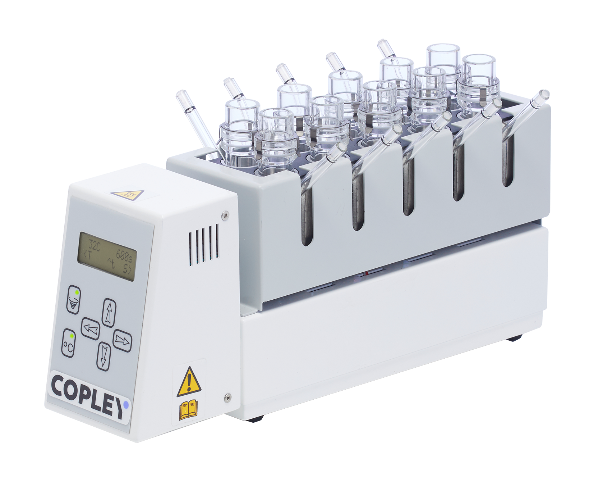 Тестер должен полностью соответствовать фармакопее США (глава 1724)Тестер должен поддерживать методы – высвобождение лекарственного средства из мягких лекарственных формТип исследуемых материалов – мягкие лекарственные формы (мази, кремы и гели) Количество испытательных ячеек: не менее 10Типы используемых ячеек – В, С, ячейка для кожиЯчейки должны поставляются с двумя типами крышек – для отрытого и закрытого примененияЧасти ячейки – держатель для образца и диффузионная камера для средыМатериал держателя для образца – стекло (тип В, С), Tecapro (ячейка для кожи)Материал камеры для среды – стеклоОбъем ячейки: не менее 7 мл (тип В), 11 мл (тип С), 12 мл (ячейка для кожи)Максимальная толщина мембраны / кожи – не менее 0,5 мм (для открытой и закрытой ячейки типа В, С); 2,5 мм (для закрытой ячейки для кожи); 4 мм (для открытой ячейки для кожи)Тип держателя образца – 3-контактный зажим (тип В, С), винтовая резьба (ячейка для кожи)Виды мембран – PVDF, Supor полиэфирсульфон, Strat-MНаружный диаметр мембраны – не менее 25 мм Устанавливаемые параметры теста: скорость мешалки (об/мин), температура (°С)Диапазон скорости мешалки: не уже 400-2000 об/минДиапазон температуры: не уже комн.-150°СДискретность установки температуры: не более 1°СНагревательный блок – твердотельный, без использования ячеек с водяной рубашкойОбеспечение легкого доступа к отводам для отбора проб и заполнения средойПользовательский интерфейс – ЖК-дисплей с мембранной клавиатуройОбязательное отображение на экране фактических параметров тестаРазмеры прибора (Ш х Д х В) – не более 80×325×145 ммЭлектропитание – 220 В, 50 ГцКомплект документации IQ / OQ / PQ (по запросу)